Классный часТема:  "Путешествие по экологической тропе" Цели и задачи:формирование представлений и элементарных знаний об экологии;развитие индивидуальных способностей учащихся;воспитание бережного отношения к природе;формирование познавательных интересов.Планируемые достижения учащихся:Усвоить, что экология – это наука, которая учит бережно относиться к окружающему миру.Понять, что в исчезновении птиц и животных в лесах виноваты люди.Учиться защищать природные ресурсы.Развивать индивидуальность в процессе творческих и интеллектуальных заданий.Оборудование:творческие задания;тест;клей; цветные карандаши;мультимедийная презентация по теме “Путешествие по экологической тропе”;медальки – знаки отличия групповых  достижений.Ход мероприятияУчитель - Прочитайте запись на доске «2013 – год охраны окружающей среды». Как вы думаете, о чем мы будем  беседовать  на классном часе? – Сегодня  мы совершим воображаемое путешествие по экологической тропе. Экологическая тропа – это маршрут в лесу, где человек изучает природу, учится охранять зверей и птиц, деревья и травы. Послушайте историю о лесе.Кадр 1 Лес– Жил был лес.Кадр 2 Птицы– Обитали в лесу птицы. Птицы пели задорно и весело. Кадр 3 Звери– Жили в лесу и звери. Резвились на полянах, охотились. Рассмотри слайды.Каких зверей вы узнали? (Енот, белка, заяц, ежик, волки, медведь, лось, олень, лиса)Кадр 4 Человек– Но однажды пришёл в лес человек. Построил рядом с лесом фабрики, заводы, дома, школы, дороги. Места для жизни ему не хватило.Кадр 5 Вырубка леса– Стал человек тогда вырубать лес.Кадр 6 Пожар в лесу– Стал разжигать костры, и огонь погубил лес.Кадр 7 Загрязнение водоемов.– Заводы и фабрики сбрасывали отходы в реки, лесные озера и загрязнили воду в лесу.Кадр 8 Воздух– Дым из труб заводов и выхлопные газы автомобилей на дорогах отравили воздух.Кадр 9 Засорение отходами– Отдыхающие загрязнили природу леса мусором (бутылками, резиной, бумагой).Кадр 10 Просьба леса– Негде стало жить бедным животным. И ушли они из нашего леса далеко. Остался лес один. Тоскливо и страшно стало в лесу.- Послушайте куплет песни «Земля - наш дом». Какой призыв вы  услышали?– Обратился  к нам и лес с просьбой о помощи.“ Помогите вернуть былую красоту, птиц и животных!”Кадр 11Учитель – Почему в лесу никто не живет?Ученик – Человек разрушил жизнь леса.Учитель – Вспомните, какая наука рассказывает нам о связи природы и человека?Ученик – Экология.Экология – наука о взаимоотношениях живой и неживой природы.Все организмы на планете связаны между собой: живое и неживое, растения и животные, человек и природа.Учитель – Чтобы помочь лесу, прогуляемся по лесной экологической тропе и исправим ошибки человека.Задание 1Учитель – У вас на столах лежат картинки, на которых изображены деревья. Переверни картинку, послушай загадку,  отгадаешь  –  узнаешь название дерева. Эти деревья мы посадим в нашем лесу. Конкурс «Кто правильно и быстро посадит деревце в лесу?»Деревца в лесу стоят,Даже в тихий день дрожат.Вдоль извилистой тропинкиШелестят листвой... (осинки)Клейкие раскрылись почки —Нарядился он в листочки.Летом в пух оделся щеголь.Догадались? — Это... (тополь)Ветви в воду опустилаИ о чем-то загрустила.Посмотрите, как красиво - Над рекой склонилась... (ива)Все знают, что у елки
Не листья, а иголки,
И так же, как она
С иголками ...(сосна)Белый низ, зеленый верх —В летней роще краше всех!На стволах полоски.Хороши... (березки)- Что вы можете рассказать про эти деревья?Кадр 12. ДеревьяУчитель – Вот и выросли в нашем лесу новые красивые деревья. Приятно бегать меж стволов и играть в подвижные игры.Задание 2Учитель – Кого ещё не хватает в нашем лесу?Ученик – Не хватает птиц и зверейУчитель -  На столе у вас лежат конверты. Приготовьте клей. Достаньте из конвертов пазлы. Собери картинку из пазлов, наклейте на лист бумаги, отгадайте  животное и прикрепите  к доске.- Данные виды животных занесены в Красную книгу Забайкалья, они нуждаются в нашей защите.Задание 3 – «Кто внимательней!»Игра "Прилетели птицы"Учитель называет птиц, и если ошибается, игроки  должны хлопать в ладоши:Прилетели птицы: голуби, синицы, мухи и стрижи…Прилетели птицы: голуби, синицы, аисты, вороны, галки, макароны…Прилетели птицы: голуби, куницы…Прилетели птицы: голуби, синицы, страусы, стрижи…Прилетели птицы: голуби, синицы, чибисы, чижи, галки и стрижи, комары, кукушки…Прилетели птицы: голуби, синицы, галки и стрижи, чибисы, чижи, аисты, кукушки, даже совы – сплюшки, лебеди, скворцы… Все вы молодцы!Кадр 13 Звери в лесу– Лес преобразился. Снова запели птицы, и звери начали резвиться на полянках. Они благодарят нас за помощь и приготовили для нас подарок – задание.Задание 4Енот Егорка принес его в этом конверте (достать конверт). Это кроссворд о природе.Кадр 14 КроссвордОтгадаем кроссворд и узнаем ключевое слово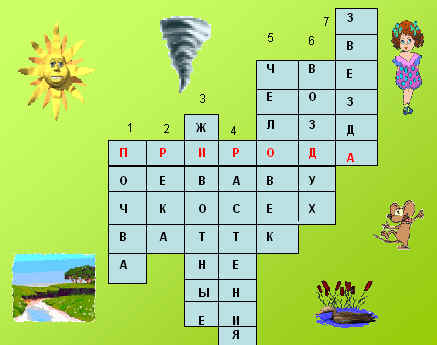 Вопросы к кроссвордуКак называется верхний плодородный слой земли?Водяной поток, протекающий по четко обозначенному руслу?Синоним слова звери.Назови одним словом деревья, травы, кустарники.Житель планеты, наделенный разумом.Назови синоним слова атмосфера.Как называется солнце на языке астрономов?Учитель – Природа – главное слово в нашем задании. Ведь охрана природы – главная цель экологии.Кадр 15 Охрана природыУчитель – Нужно ли охранять природу?– Охранять природу нужно от мусора, грязи, дыма и копоти, нерадивых туристов и других нарушителей экологии. В лесу нужно проводить субботники по уборке мусора, лесничий должен охранять лес от браконьеров и вырубки, пожарные тушить лесные пожары, государство создавать заповедники для сохранения редких животных и растений, ученики школ помогать взрослым посильным трудом.Задание 5На столе у вас большие круги, похожие на дорожные знаки. Придумай знак – напоминание о поведении человека в лесу. Расскажи о значении этого знака. Повесь его в нашем лесу (на доску).Кадр 17 Итог урокаДавайте посмотрим, как теперь живется в лесу нашим деревьям, зверям, птицам.(Музыкальный клип).Задание 6 - Выполни тест:1. Что изучает наука ЭКОЛОГИЯ?– Природу;
– Сказки разных народов.2. Кому приносит вред дым из труб заводов?– самолётам;
– всем живым существам.3. Какую книгу называют “Красной?”– атлас мира;
– книгу редких животных и растений.4. Где животные могут не бояться охотников и человека?– в заповеднике;
– в цирке.5. Куда можно выбрасывать мусор в лесу?– в берлогу медведя;
– в мусорный бак или забирать с собой.Завершение путешествия1.Я не хочу такого мира.Где все так серо, все уныло…
Опомнись, вздрогни человек:
Не долог на земле твой век.
2.И что после себя оставим?
И чем себя мы здесь прославим?
Убитой птицей на заре?
Лесами черными в огне?
3.И свалкой мусора огромной?
Иль атмосферою зловонной?
Иль речкой с мертвою плотвой?
Полями с выжженной травой?   4.Опомнись, вздрогни человек!Перед природой ты в долгу,
И славен, будет пусть твой век
Травой душистой на лугу.
5.И трелью птиц веселой, звонкой
И шумным плеском родника,
И гроздями  рябины тонкой,
И синим глазом василька,
И свежим ароматом трав,
И рощи шумом, и дубрав…Музыкальный клип «Земля – наш дом»Учитель– Вот и подошла к концу наше путешествие. Думаю, что вы сегодня многое узнали об экологии, и будете природу беречь и охранять. Берегите природу!